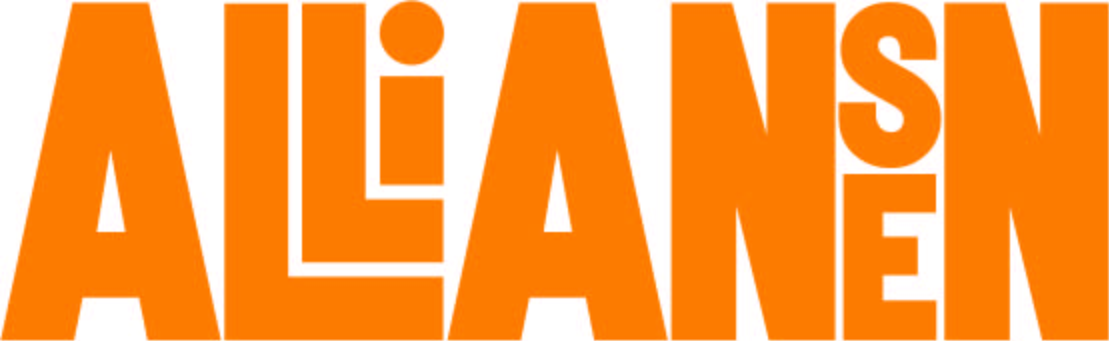 					I TäbyTäby utvecklas med trygghet och frihet för en hållbar framtidTäby utvecklas och växer. Nya bostäder planeras och byggs i allt större omfattning och antalet nya Täbybor ökar rekordartat. Planläggningen för nya bostäder i Roslags-Näsby, Täby Park och i Arninge- Ullna är i full gång. Samtidigt pågår ett arbete om hur centrala Täby ska utvecklas fram till 2050. Kapacitetsstark kollektivtrafik är viktigt för Täbyborna. Roslagsbanan rustas och blir mer robust. Genom överenskommelsen i Sverigeförhandlingen så förlängs Roslagsbanan in till city via Odenplan. Den uttalade ambitionen från Täby kommun och Stockholm Nordost är att Roslagsbanan också ska förlängas till Arlanda. Samtidigt finns det utmaningar vad det gäller trafiken och framkomligheten i Täby. Att kunna ta sig inom, från och till kommunen med både bil, cykel och kollektivtrafik är prioriterat. Alla trafikslag behövs. I och med Täbys positiva utveckling blir vi fler Täbybor vilket ökar antalet barn som behöver barnomsorg och som börjar i skolan. Skoleleverna och deras föräldrar har valfrihet att välja i vilken skola de vill gå i, det är något vi värnar. Täbys skolor håller mycket hög kvalitet och är bland de allra bästa i landet. Det bidrar aktivt till Täbys starka varumärke. Alliansen i Täby vill också fortsätta stärka kommunens näringsliv och utveckla ett ännu bättre företagsklimat. Täby kommun har under året utrett förutsättningarna för en etablering av ett Science park, ett samarbete mellan näringsliv, forskning och utbildning.  En arkitekttävling planeras att genomföras för Tibble/ÅVA-triangeln, en av platserna för ett möjligt näringslivskluster samt bostäder, utbildning och idrott i ett kollektivtrafiknära läge.  Även om det går bra för Täby så finns det en oroande utveckling i Sverige.  Bostadskrisen blir allt värre med en växande bostadskö och bostadspriser som har stigit i högre grad än hushållens intäkter. Tudelningen på arbetsmarknaden mellan inrikes- och utrikesfödda är en av Sveriges största utmaningar framöver. Utanförskapet är stort bland nyanlända och personer med kort utbildning. Klyftan mellan de med utbildning och arbete och de utan förstärks samtidigt som matchningen på arbetsmarknaden inte fungerar. Krisen inom polisväsendet fortsätter samtidigt som en ökad grövre kriminalitet breder ut sig vilket i sin tur leder till en ökad känsla av otrygghet bland invånarna. Trots ett akut behov av åtgärder och betydande reformer så får det stå tillbaka till förmån för kortsiktig ekonomisk politik i regeringens budget. Det ställer nu höga krav på kommunerna att själva hantera dessa utmaningar.Integration och bryta utanförskap är en av vår tids viktigaste frågor. Där är arbete centralt. Vi varken litar eller väntar på att Arbetsförmedlingen skall kunna lösa denna utmaning. Täby kommun satsar nu, tillsammans med en extern aktör, på en ny modell för att få fler av dem som står längst utanför arbetsmarknaden i arbete. Täby agerar proaktivt för att hantera regeringens brister.Genomföra projekt tillsammans med näringslivet för att skapa integration och bryta utanförskapEkonomiska utgångspunkterAlliansen i Täby prioriterar en stark och stabil ekonomi som gör att kommunen är bra rustad för både framtida investeringar och satsningar samt kommande utmaningar. Täby kommun förvaltar Täbybornas och skattebetalarnas pengar. Det innebär att vi alltid ska vara varsamma och säkra goda resultat och kvalitet för skattepengarna. Alla verksamheter förväntas hålla budget och eventuella underskott ska hanteras inom respektive nämnd. Dagens system med skatteutjämning mellan kommuner gör att Täby straffbeskattas av regeringen för välskötta finanser och en god kvalitet i välfärden. Under 2017 betalar Täby kommun 462 miljoner kronor i utjämningsskatt. Det innebär att varje Täbybo betalar 6674 kr som kunde gått till förstärkt äldreomsorg, satsningar på skolan eller sänkta skatter.Oförändrad skatt under 2018Integration och minskat utanförskapI mars 2017 övertog Täby kommun Migrationsverkets hyreskontrakt på Täby Park Hotell. Därmed kan Täby kommun ta emot de människor Täby blir tilldelade utifrån anvisningslagen. Boendet på Kemistvägen 30 är tillfälligt och gäller i två år, under den tiden ska de boende lära sig svenska och antingen påbörja studier eller komma i arbete. Täby kommun förutsätter att de som blir erbjudna boende från Täby kommun följer svensk lag och respekterar andra kulturer och religioner. Efter det tillfälliga kontraktet gäller eget ansvar för att hitta boende. För att stötta nyanlända i att hitta en egen bostad deltar Täby kommun i ett projekt finansierat av länsstyrelsen där en person finns anställd för att koppla ihop privatpersoner som vill hyra ut hela eller delar av sin bostad med nyanlända som söker eget boende efter etableringstiden. Civilsamhället är en viktig del av integrationsarbetet. De bidrar med hjälp till bl.a. kläder och husgeråd, till språkcaféer och andra integrationsskapande åtgärder. Alliansen i Täby värdesätter det arbete som civilsamhället gör och ser civilsamhället som en viktig komponent i det fortsatta integrationsarbetet. Vi vill därför förstärka föreningsbidragen kopplat till denna verksamhet.En annan viktig del i integrationsarbetet är att barnen snabbt får en skolplats. Kommunen har lyckats ge samtliga elever en skolplats inom två månader efter deras ankomst till Täby. Samtliga nyanlända elever under 2017 har sin undervisning i skolornas ordinarie undervisningsgrupper. Vi prioriterar en snabb etablering i samhället för kommunens nyanlända. Därför har vi stärkt fokus på svenska språket och egenförsörjning på språkintroduktionsprogrammet. Vi har också beslutat om fullständig valfrihet och fri etablering inom vuxenutbildningen och kommer snart att ha motsvarande inom SFI. Det här innebär att vi i Täby kan ge individuella, flexibla lösningar för eleven och att dess väg till egen försörjning blir så kort som möjligt.Arbetsförmedlingen lyckas inte i sitt uppdrag att rusta människor för arbetsmarknaden och göra dem självförsörjande.  Det är inget vi kan acceptera i Sverige och i Täby. Integration och bryta utanförskap handlar i stor utsträckning om att få ett jobb och bli en del av det svenska samhället. Därför skruvar vi upp vår egen ambitionsnivå för att möta dessa utmaningar. Vi introducerar och prövar därför som tidigare nämnts en ny sysselsättningsmodell i samarbete med en extern part.Vi vill också utreda möjligheterna för att införa en digital metod för att ansöka om ekonomiskt bistånd och försörjningsstöd. Det skulle öka rättssäkerheten och frigöra resurser. Dessa resurser kan sedan gå till arbetet med att bryta bidragsförsörjning och få ut fler i jobb. Fortsätta med stöd för nyanlända att hitta bostad.Förstärkta föreningsbidrag kopplade till integration.Utredning kring digital ansökan för försörjningsstöd och ekonomiskt bistånd.Vi fortsätter satsa på och göra Täbys förskolor och skolor ännu bättreAlliansen i Täby har under den gångna mandatperioden prioriterat förskolan. Under 2015 genomfördes en utredning av förskolepengen, som sedan höjdes 2016. År 2017 höjdes pengen igen och innehöll också en ersättning till förskolorna för att kunna hantera det bortfall av pengen som juli månad innebär när barn som ska börja förskoleklass avslutar sin förskoletid i juli. För att förskolorna fortsatt ska ha förutsättningar att utvecklas höjs förskolepengen också 2018 med 2,25 % vilket är 6,1 miljoner kronor. Vi ser också familjedaghem och den öppna förskolan som en viktig del av utbudet.Täbys skolor håller fortsatt hög nivå och är bland de bästa i Sverige. Arbetet med tillgängligt lärande fortsätter att uppvisa positiva resultat. I årskurs nio har vi bland den högsta andelen elever i landet som går ut med godkända betyg i alla ämnen.  För att fortsätta hålla en hög kvalitet höjer vi skolpengen för grundskolor med drygt 2.8% vilket är 19,6 miljoner kronor. I syfte att få en ännu bättre utomhusmiljö för skolelever tas en uppdaterad och prioriterad underhållsplan fram för Täbys förskole- och skolgårdar. 2016 anlades en friplass i Vallatorp. Idrottsplatsen har varit väl nyttjad av skolor, allmänhet och föreningslivet. Vi vill därför under 2018 utreda med ambitionen att anlägga en till friplass för att underlätta samarbetet mellan idrott och skola. Vi vill även fortsätta utveckla försöksverksamhet med idrott/träning under fritids. Utreda med ambitionen att anlägga en till friplass under 2018.Höjning av förskolepengen med 2,25 % (6,1 mnkr).Höja skolpengen med drygt 2,8 % (19,6 mnkr).En uppdaterad och prioriterad underhållsplan för förskole- skolgårdar.Ett breddat och tillgängligt kulturutbud i Täby Alliansen i Täby ser värdet av kultur och det är något som vi kontinuerligt vill utveckla. Ett brett kulturutbud förstärker livskvaliteten och kan bidra positivt till varje individs utveckling. I takt med att Täby växer och blir mer stadsliknande behöver även kulturutbudet förstärkas och breddas. Vi vill utveckla kulturen i Täby genom att göra den mer publik och tillgänglig för Täbyborna. Ett naturligt steg i det arbetet är att utveckla biblioteken. Redan har mycket gjorts med utökat utbud, längre öppettider och meröppet utanför ordinarie öppettider. Det finns mer att göra.För att utbudet ska matcha efterfrågan ser vi ett behov av att testa nya modeller för mer innovation. Ett bibliotek antas idag innehålla mer än bokutlåning. Fler typer av verksamheter efterfrågas. Det kan handla till exempel om seminarier med författare, studieplatser, ytor för konstaktiviteter och kaféer. Genom att tillföra fler aktiviteter kommer kulturen närmare invånarna och blir mer lättillgänglig. Alliansen i Täby har en hög målsättning för att utveckla kulturen i Täby. Därför tillsätter vi nu en utredning kring hur kulturen, fokuserad till biblioteken, kan bli mer tillgänglig genom ett breddat utbud. Utredning ska bland annat studera hur andra kommuner gjort, bland annat kommuner som har infört fristående drift av kommunalt finansierade bibliotek.Kulturskolan är en viktig del av Täbys kulturliv. Det är genom kulturskolan som många unga Täbybor får sin första kontakt med kulturen. I syfte att bredda och utveckla kulturskolan i Täby tillförs 2 miljoner till kultur- och fritidsnämndens budget. Den utökade budgeten ska bidra till att utveckla kulturskolans regionala samarbete och samverkan mellan kulturskolan och grundskolorna i Täby. Fokus med det regionala samarbetet ska vara att möjliggöra deltagande i verksamheter över kommungränserna. Här kan Stockholms läns landsting vara en partner.

Alliansen i Täby värdesätter mångfalden i kulturlivet och ser ett värde med både kommunala och privata aktörer. Bland annat med både kommunen och privata företag som utförare inom musikskolan med möjlighet att ge undervisning inom både smala och breda instrument.Möjligheten för det privata näringslivet att delta i, arbeta med och utveckla det lokala kulturlivet ska uppmuntras så att kreativitet stimuleras. Utreda biblioteken i syfte att bli mer tillgängliga genom breddat utbud.För att utveckla kulturskolans regionala samarbete samt öka samverkan mellan kommunala. och privata aktörer inom kulturskolan och grundskolorna i Täby tillförs 2 mnkr.  Halva Täby GröntI takt med att Täby växer med nya bostäder och arbetsplatser är det allt viktigare att bevara värdefull natur och sammanhållen grönstruktur för rekreation och friluftsliv. En anpassad skogsskötsel är en del av detta, men även att värna om och utveckla våra gröna kilar, parker och grönstråk.Friluftslivet är viktigt för Täbyborna. Det ger utrymme för rekreation och nödvändig återhämtning. Täby har också mycket goda förutsättningar och många fina områden för ett aktivt friluftsliv. Många anläggningar behöver nu rustas och tillgängliggöras. Med det antagna Friluftsprogrammet som riktlinje och ambition har det arbetet påbörjats. Femkilometersspåret i Ensta har fått en ny elbelysning. Under 2018 är det dags för nytt elljusspår vid Mörtsjön. Våra gröna entréer ska även skyltas upp. Badet i Skavlöten planeras även att tillgänglighetsanpassas under 2018. Det ska vara enkelt för Täbyborna att hitta ut i våra vackra grönområden och därför vill vi under 2018 ta fram ett skyltprogram för kommunens huvudcykelstråk.Täby ska ha en ansvarsfull skogsvård som bl. a. innebär en anpassad skötsel i centrala skogsområden med höga naturvärden. Vi vill därför fortsätta med hästslåtter på utvalda ställen, luckhuggning och nyplantering av ädellövsskog. Täby har ett unikt projekt med ”Artrika kraftledningsgator” som har visat gott resultat. Detta projekt vill vi permanenta.Täby ska bli ledande i miljöarbetet. Kommunens klimat- och energistrategi ska därför uppdateras med de modifierade nationella miljömålen, men även de globala målen. För att synliggöra våra miljömål vill vi visualisera kommunens miljöarbete genom digitala verktyg så att Täbybor får möjlighet att följa vårt miljöarbete över tiden och samtidigt själv kunna bidra.I vår vardag finns det många kemikalier. De flesta är inte farliga, men en del är det. Det kan fortfarande finnas farliga ämnen och kemikalier i nya produkter som inte har testas av myndigheter. Vi vill hjälpa kommunfinansierade verksamheter i Täby att göra bra hälso- och miljöval genom att utreda förutsättningarna för att kunna erbjuda en kemikalierådgivning. Verksamheterna ska få stöd att göra bra inköp för att minska exponeringen av skadliga ämnen för barn och andra kommuninvånare.Mörtsjöns elljusspår får ny belysning.För skyltning av gröna entréer och framtagande av nya skyltar investeras 400 tkr.Skyltning cykelbanor – ta fram skyltprogram för huvudcykelstråk.Ytterligare utveckling inom skogsvård samt hästslåtter görs under 2018, 400 tkr.Permanenta projektet artika kraftledningsgator.Visualisera och synliggöra kommunens miljöarbete genom digitala verktyg.Utreda förutsättningarna för att införa en kemikalierådgivning.Förbättrad framkomlighet för TäbybornaFör Täbyborna är framkomlighetsfrågorna viktiga när kommunen utvecklas. I takt med att kommunen växer behöver infrastrukturen förstärkas med investeringar i vägar, kollektivtrafik och gång och cykelvägar. Trafiken behöver ses som en integrerad del av kommunens utveckling. Därför är det viktigt att Täby kommun arbetar proaktivt för att säkra en god framkomlighet.  Ansvaret ligger hos samhällsutvecklingskontoret att ta fram en plan för framkomlighet med syfte att fungera som ett arbetsredskap för hållbar tillväxt och utveckling. Innehållet i en sådan plan ska anpassas efter beslutade uppdrag om tillväxt och inarbetas i de olika projekt som beslutas av Kommunfullmäktige. Det ska vara enkelt att ta sig till och från Täby samt att resa inom kommunen.Alliansen i Täby anser att det är viktigt att staten tar sitt ansvar och genomför nödvändiga investeringar i de delar av vägnätet som de ansvarar för. E18 måste breddas till tre körfält och på Norrortsleden måste, efter genomförd åtgärdsvalstudie, kapaciteteten mellan trafikplatserna Täby kyrkby och Arningeleden förstärkas. Även Arningeleden behöver få förbättrad kapacitet i viktiga korsningspunkter.Täby har fortfarande en relativt sett låg andel som väljer att resa med kollektivtrafiken. För att fler ska välja att åka kollektivt behöver det vara enklare och mer attraktivt. Därför ska kommunen, som ett led i det arbete som pågår med en kollektivtrafikplan, fördjupa dialogen med SL i syfte att utverka förstärkningar i busstrafiken såväl till och från Täby som inom kommunen till viktiga målpunkter. Det är även viktigt att säkerställa att den pågående dubbelspårutbyggnaden av Roslagsbanan genomförs som planerat och utan dröjsmål samt att Sverigeförhandlingen fullföljs där Roslagsbanan dras ner till centralen via Odenplan. På sikt bör även Roslagsbanan byggas ut till Arlanda. En kontinuerlig översyn ska ske av det kommunala vägnätet för att säkerställa en god framkomlighet för kollektivtrafik, bilar och övriga trafikanter längs viktiga stråk. Trafikanalyser av kända flaskhalsar i syfte att förbättra framkomligheten på kommunens vägnät genomförs eller ska påbörjas för Täbyvägen, Stora marknadsvägen och Vikingavägen/Bergtorpsvägen. Högre kvalité inom hemtjänst och ledsagningInom såväl vård- och omsorgsboenden och förskolan har en kvalitetspeng införts framgångsrikt. Täby har idag redan hög kontinuitet i äldreomsorgen. Nu vill vi vässa nivån ytterligare.  En utredning ska tillsättas med syftet att ta fram en modell med kvalitetspeng även för hemtjänsten. Även grundersättningen för hemtjänstsinsatser kommer höjas under 2018. Total beräknas satsningen på höjd grundersättning för 2018 kosta 9 mnkr.Personlig assistans är en viktig frihetsreform för de personer som behöver samhällets stöd som mest. Alliansen i Täby är kritiska till att den rödgröna regeringen nu vill minska kostnaderna för personlig assistans genom att låta kommunerna ta en allt större del av de kostnaderna. Täby kommun arbetar på olika sätt för att personer som omfattas av lagen om stöd och service ska få olika insatser som bidrar till att öka den individuella friheten. Det kan vara exempelvis eget boende, assistans eller ledsagning. Vi vill stärka individers förutsättningar att leva ett självständigt liv genom att utreda och pröva fri ledsagning utifrån Täbys förutsättningar. Ambitionen är att modellen ska införas och vara kostnadsneutral. Kvalitetspeng införs i hemtjänsten från och med halvårsskiftet 2018 till en kostnad av 3,5 mnkr.Grundersättningen för hemtjänstinsatser höjs med 9 mnkr under 2018.Pröva och införa fri ledsagning inom ramen för LSS. Ambitionen är att den ska vara kostnadsneutral.En modern kommun med bättre service Kommunen är till för sina invånare. Alla invånare och företag ska kunna förvänta sig ett bra bemötande och snabb återkoppling i sina kontakter med Täby kommun. Som ett led i denna strävan har vi under hösten etablerat ett nytt kontaktcenter för att underlätta för invånare och företagare i Täby att komma i kontakt med kommunen och få hjälp med sina ärenden. Trots vissa komplikationer under uppstartsperioden ser vi på sikt att invånarnas kontakter med kommunen kommer underlättas. Ett vanligt skäl till kontakt med kommunen gäller tillstånd inom bygglov samt miljö och hälsa. Därför vill Alliansen i Täby att kommunen under 2018 ska utreda och införa servicelöften inom dessa områden och som sedan tydligt kommuniceras ut till medborgarna. Lämnas inte beslut inom utlovad tid för bygglov bör avgiften kunna sättas ned eller helt utgå. Utreda och införa servicelöften inom bygglovshanteringen och miljö- och hälsa.Krafttag mot otrygghet och brottTäby ska vara en trygg kommun att bo och leva i. Alliansen i Täby är bekymrade över att polismyndigheten inte får tillräckligt med resurser och kan fullgöra sitt viktiga uppdrag. Detta kan få konsekvenser för Täbyborna. I dagsläget klaras mycket få av vardagsbrotten upp. Samtidigt vet vi att under lov och semestertider ökar risken för inbrott i Täby. Detta är något vi inte kan acceptera. Ett inbrott är en stor kränkning av den personliga integriteten. I sitt hem ska man kunna känna sig trygg. Därför är det prioriterat för Alliansen i Täby att vara en del av arbetet att stävja bostadsinbrott. Redan idag så finns det frivillig grannsamverkansverksamhet som gör ett viktigt arbete med att motverka brott och öka tryggheten i Täby. För att ytterligare stärka upp, främst under natten och under semesterperioden vill vi införa mer bilburen rondering med väktare och/eller ordningsvakter samt hund. För att preventivt arbeta mot brott behövs det insatser tidigt. Vägarna in i kriminalitet är många men aldrig acceptabla. Nyttjande av droger och alkohol i tidig ålder utpekas ofta som en inkörsport för kriminalitet. För att stävja sådant beteende är det viktigt med vuxna som syns i områden där unga befinner sig, bland annat i skolor och på fritidsgårdar. För att arbeta förebyggande mot nyttjande av droger och alkohol och för att förstärka vårt arbete och vuxnas närvaro på skolor och andra mötesplatser för unga vill vi nu förstärka fältsekreterarverksamheten med en tjänst 2018 för att sedan utvärdera verksamheten. Utifrån utvärderingens resultat ska det göras en bedömning om det finns behov av att förstärka fältverksamheten med ytterligare en tjänst under 2019.Lokalpolisområdena i Täby, tillsammans med Solna och Rinkeby ingår i en särskild satsning mot unga lagöverträdare. Det innebär att unga lagöverträdare under 18 år kommer att kunna lagföras snabbare och med en tydlig uppföljning av socialtjänsten. Förstärka bilburen rondering årskostnad om 1 mnkr.Utöka fältsekreterare med en tjänst 2018.Leif Gripestam gruppledare (M) 		Hans Ahlgren gruppledare (L) ____________________________                          ____________________________ Annica Nordgren gruppledare (C )		Camilla Brodin gruppledare (KD)____________________________                           ____________________________